Práctica 2: Leyes de KirchhoffEn esta práctica vamos a demostrar experimentalmente las Leyes de Kirchhoff. 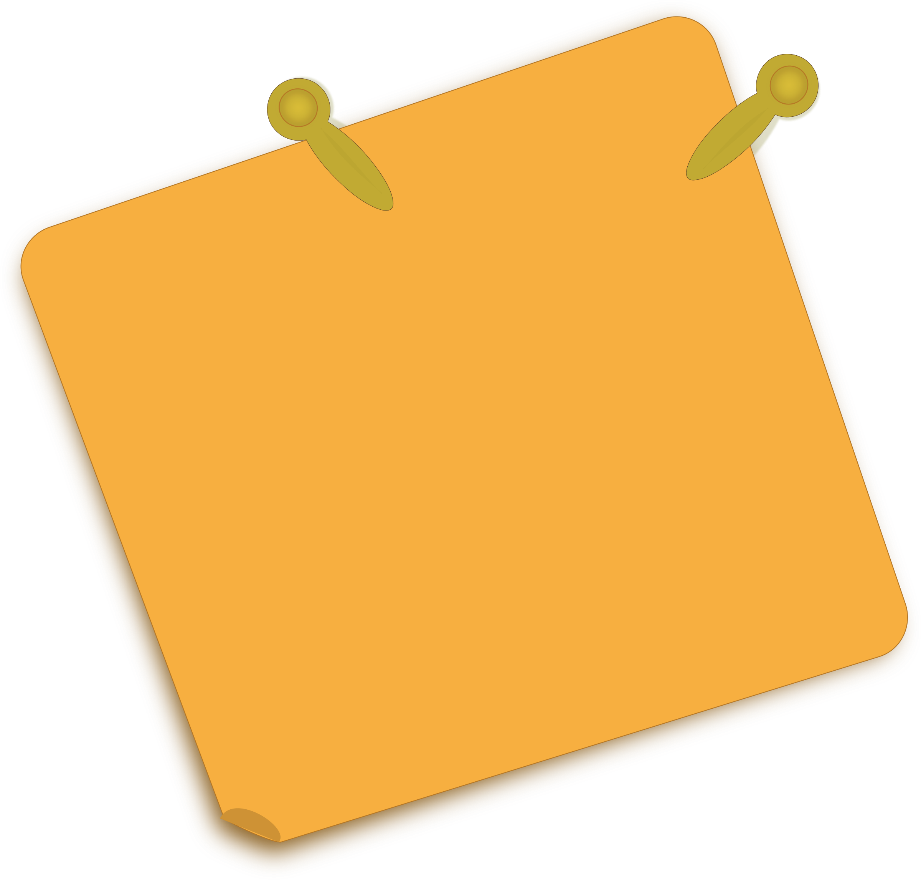 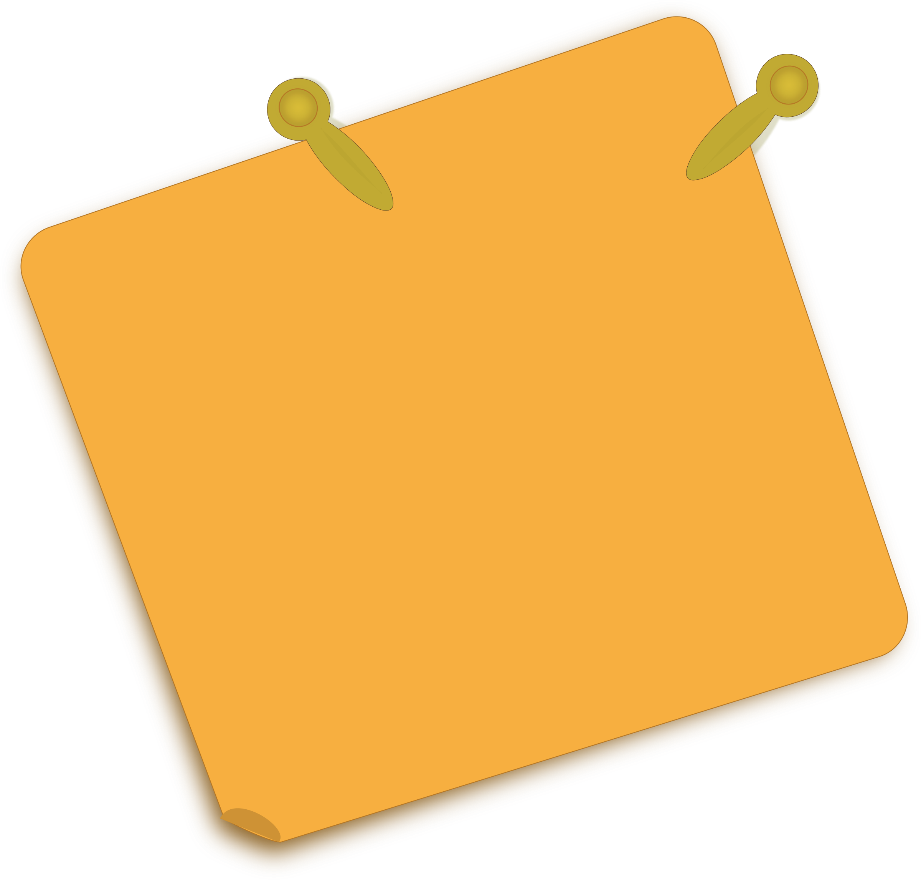 Práctica 2 – Tareas previasAntes de realizar la práctica deberás completar estas tareas.Práctica 2 – Trabajo de laboratorio1. Primera Ley de KirchhoffEn este apartado vamos a comprobar experimentalmente la 1ª Ley de Kirchhoff o ley de las corrientes.Monta los circuitos de las figuras 1 y 2.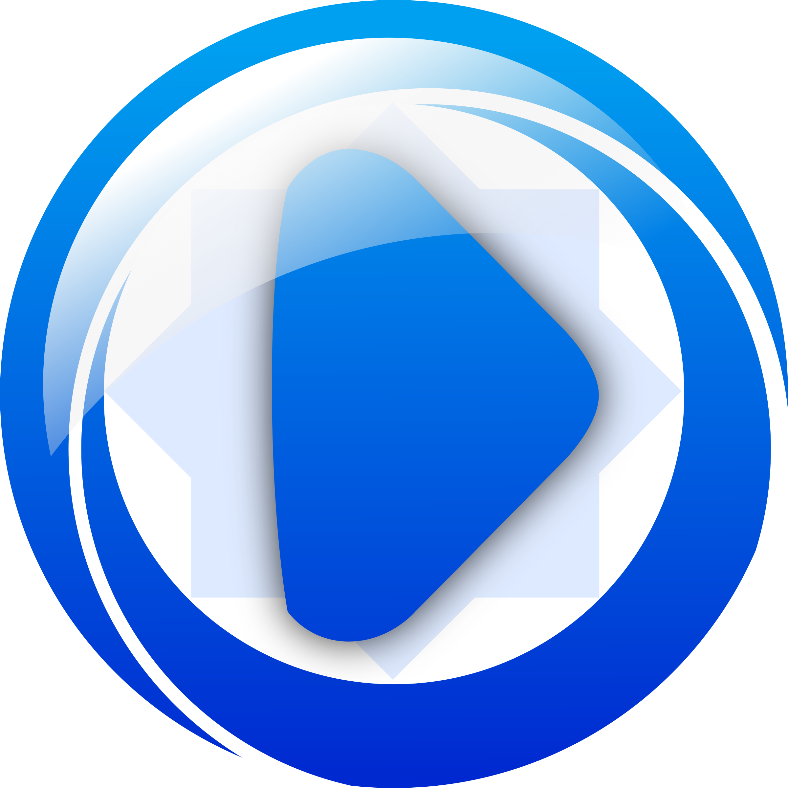 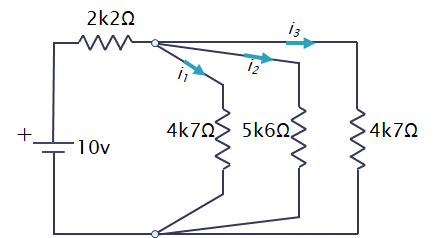 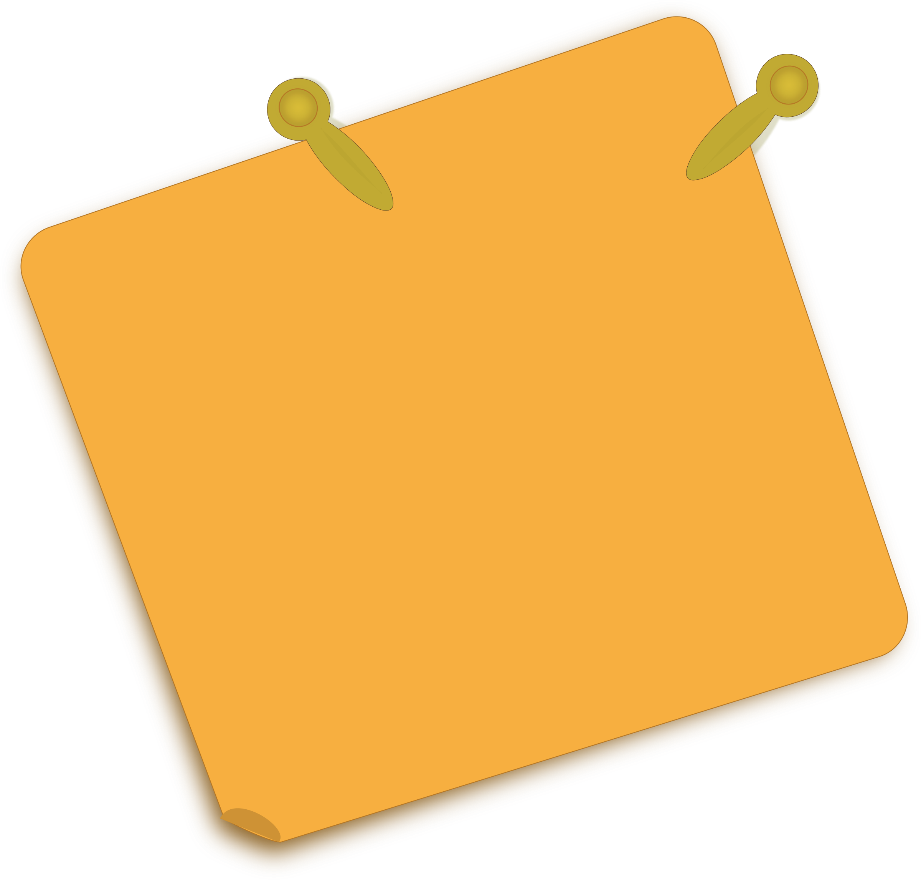 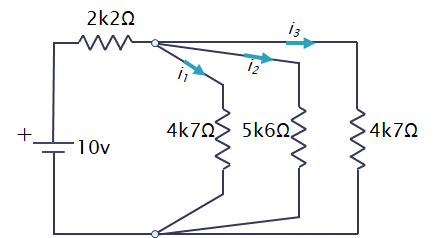 2. Segunda Ley de KirchhoffEn este apartado vamos a comprobar experimentalmente la 2ª Ley de Kirchhoff o ley de las tensionesMonta los circuitos de las figuras 3 y 4.3. Leyes de KirchhoffEn este apartado vamos a verificar la 1ª y 2ª Ley de Kirchhoff de manera conjunta. Monta los circuitos de las figuras 5 y 6.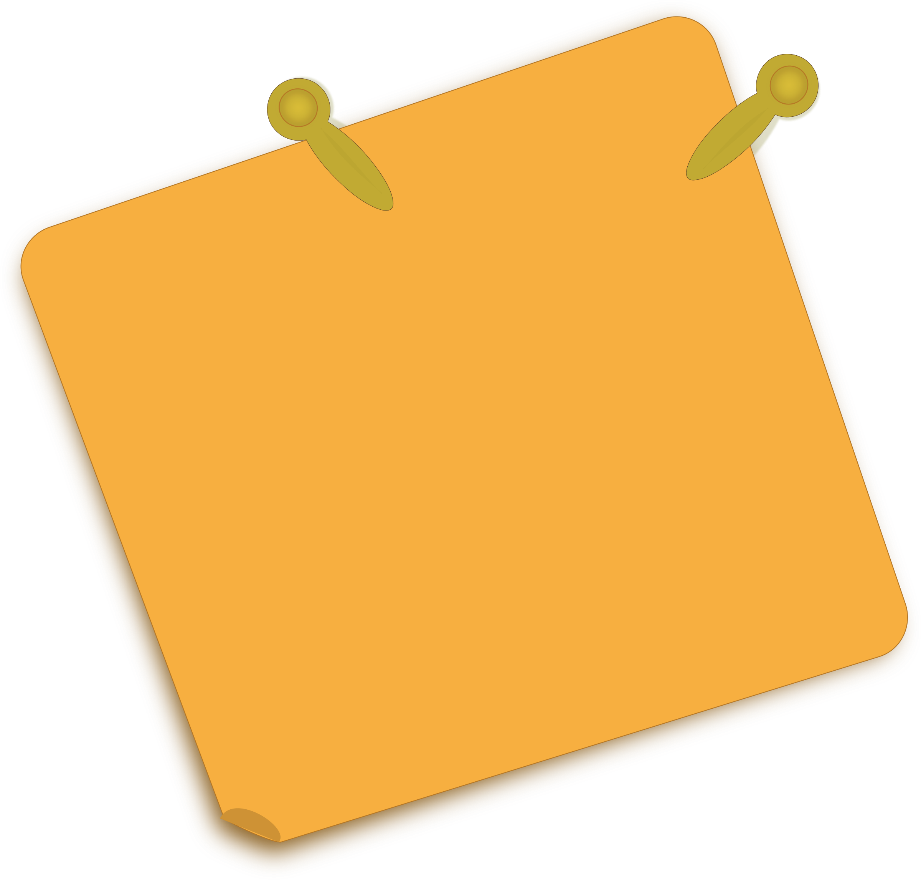  
Esta obra está bajo una Licencia Creative Commons Atribución 4.0 Internacional.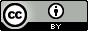 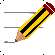 Repasa cómo medir voltaje y corriente con el multímetro. Indica cómo lo harías.Enuncia la 1ª y la 2ª Ley de Kirchhoff.Resuelve los circuitos de las figuras 1, 2, 3 y 4 (tensión y corriente en cada componente) por agrupamiento de resistencias. Una vez resueltos, verifica que se cumplen las dos leyes de Kirchhoff (en los nudos y mallas).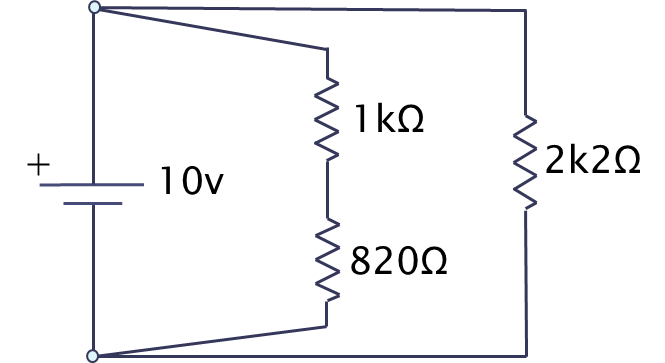 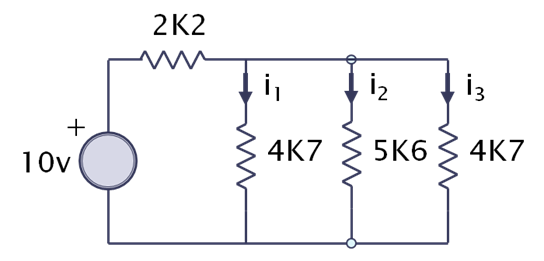 Figura 1Figura 2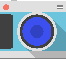 Comprueba experimentalmente que se cumple la 1ª Ley de Kirchhoff en cada nudo de los circuitos.Verifica que los datos experimentales coinciden con la resolución teórica de las tareas previas.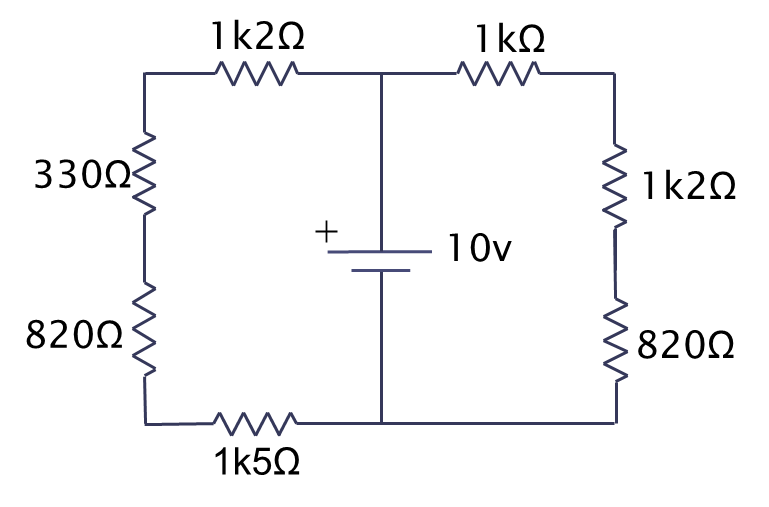 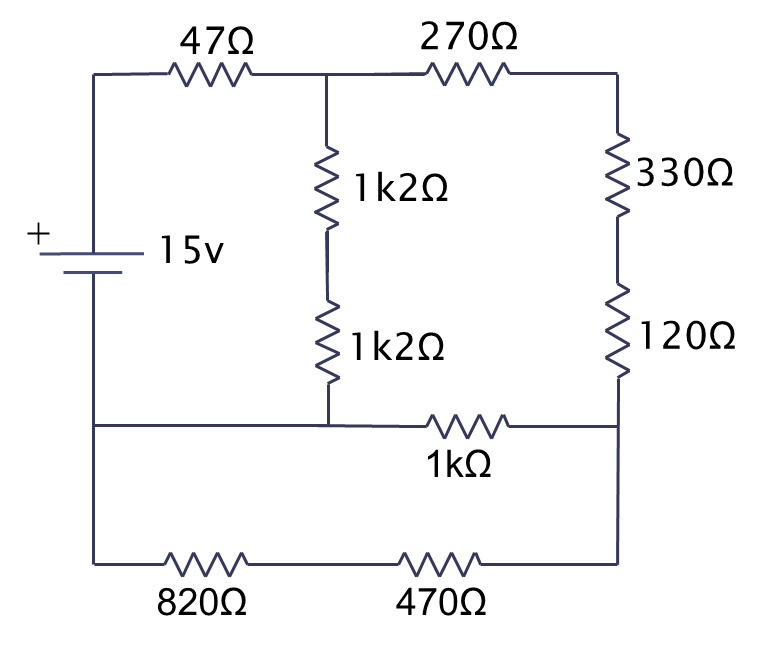 Figura 3Figura 4Comprueba experimentalmente que se cumple la 2ª Ley de Kirchhoff en cada malla de los circuitos.Verifica que los datos experimentales coinciden con la resolución teórica de las tareas previas.